Фототаблица осмотра конструкции расположеннойпо адресу, ул. Терешковой, д. 20 от 18.11.2022.Съёмка проводилась в 16 часов 00 минут телефоном Xiaomi 11TФото 1 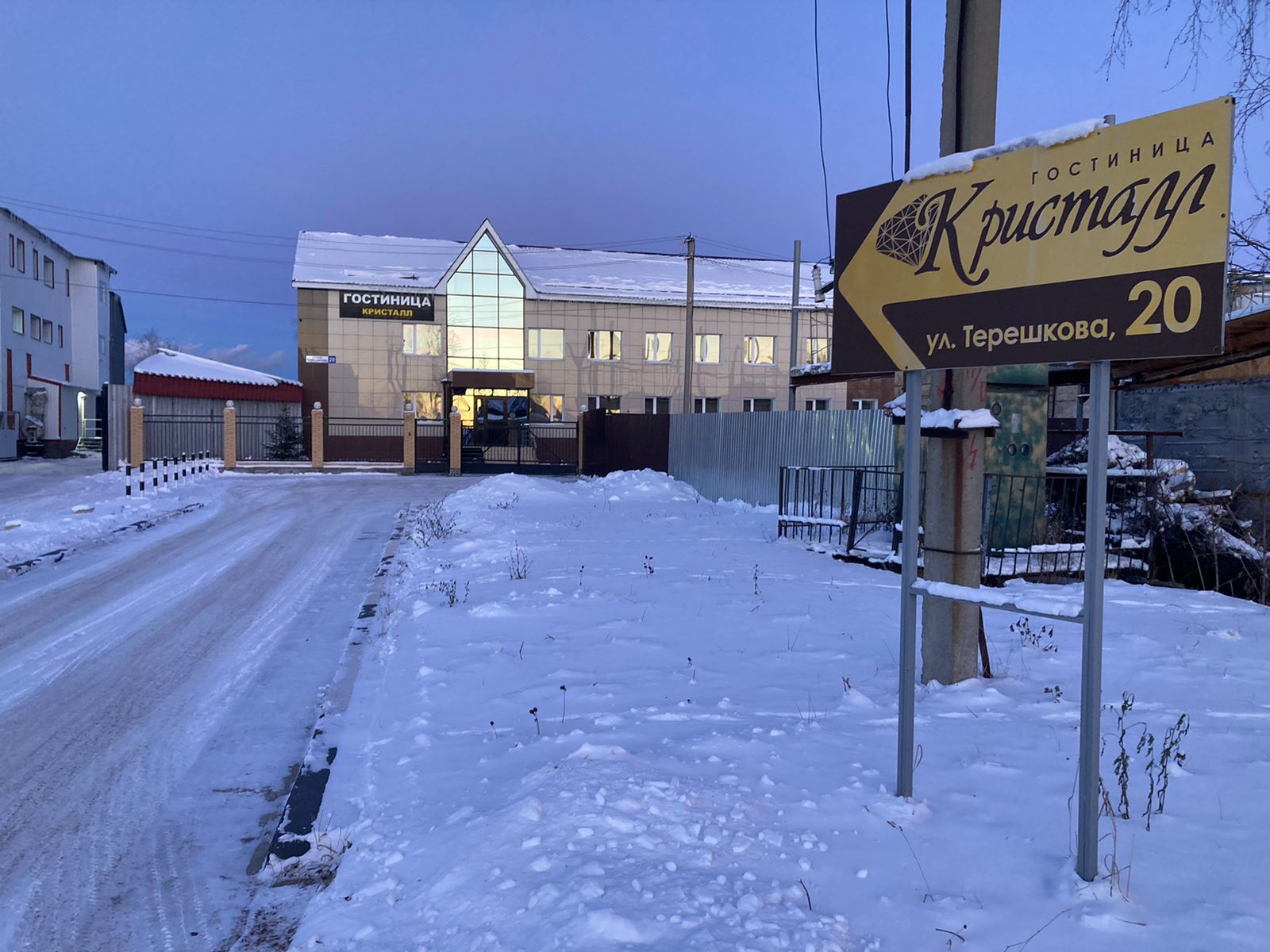 